                         UNIVERSIDADE FEDERAL DA FRONTEIRA SUL – UFFS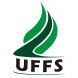 PRÓ-REITORIA DE PESQUISA E PÓS-GRADUAÇÃO – PROPEPG  PRÓ-REITORIA DE EXTENSÃO E CULTURA – PROECPRÓ-REITORIA DE GRADUAÇÃO - PROGRAD PLANO DE TRABALHO DO ESTUDANTE – EDITAL 501/GR/UFFS/2018Descrição da proposta a que se vincula o plano de trabalho do estudanteDescrição do plano de trabalho do estudante Comentários(se necessário) ________________________________________________________________________________________________________________________________________________________________________________________________________________________________________________________________________________________________________________________________________________________________________________________________________________ Título :Objetivos/Finalidades das atividades que serão realizadas:Justificativa (relevância das atividades que serão realizadas pelo bolsista para o desenvolvimento do projeto de pesquisa do orientador) Descrição detalhada das atividades que serão realizadas pelo estudante Resultados/produtos esperadosCronograma:Atividades a serem desenvolvidas:MesesMesesMesesMesesMesesMesesMesesMesesMesesMesesMesesMesesMesesMesesAtividades a serem desenvolvidas:45678910111234567